Załącznik nr 2.Do Regulaminu Konkursu czytelniczego„Mój audiobook”KONKURS CZYTELNICZY „MÓJ AUDIOBOOK”KARTA ZGŁOSZENIOWA………………………………………………………………………………………………… Imiona i nazwiska uczestników konkursu.………………………………………………………………………………………………… Klasa oraz nazwa szkoły, do której uczęszcza uczestnik konkursu. (Wypełnić tylko w przypadku osób uczących się).....................................................................................................................................................Tytuł nagranego tekstu.………………………………………………………………………………………………… Imię i nazwisko prawnego opiekuna autora pracy. (Wypełnić tylko w przypadku, jeśli uczestnikiem konkursu jest dziecko).………………………………………………………………………………………………… Numery kontaktowe dorosłych uczestników lub prawnych opiekunów, jeśli uczestnikami konkursu są dzieci.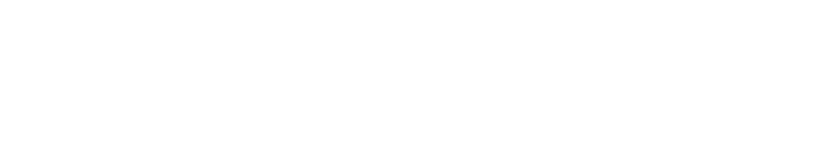 